Please return completed form to your Area Technical Swimming Committee Coordinator.Jennie Riley  snc.atscc@gmail.com*You must be a Financial member of a Swimming NSW club in order for your accreditation to be processed.LEARNER GUIDE / MODULE COVER SHEETTECHNICAL OFFICIAL ACCREDITATION REGISTRATION FORMLEARNER GUIDE / MODULE COVER SHEETTECHNICAL OFFICIAL ACCREDITATION REGISTRATION FORMLEARNER GUIDE / MODULE COVER SHEETTECHNICAL OFFICIAL ACCREDITATION REGISTRATION FORM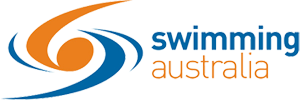 Personal DetailsFAMILY NAME:  FAMILY NAME:  MR / MRS / MISS/ MS / MR / MRS / MISS/ MS / FIRST NAME:  FIRST NAME:  GENDER:  Male / Female  GENDER:  Male / Female  DATE OF BIRTH (dd/mm/yyyy):                                                WWCC#:DATE OF BIRTH (dd/mm/yyyy):                                                WWCC#:DATE OF BIRTH (dd/mm/yyyy):                                                WWCC#:DATE OF BIRTH (dd/mm/yyyy):                                                WWCC#:ADDRESS:  ADDRESS:  ADDRESS:  ADDRESS:  SUBURB:  SUBURB:  STATE:  STATE:  POSTCODE:  POSTCODE:  PHONE:PHONE:PHONE:PHONE:MOBILE:  MOBILE:  MOBILE:  MOBILE:  E-MAIL ADDRESS:  E-MAIL ADDRESS:  E-MAIL ADDRESS:  E-MAIL ADDRESS:  CLUB:CLUB:CLUB:CLUB:AREA:AREA:AREA:AREA:Accreditation Learner Guide Course DetailsAccreditation Learner Guide Course DetailsAccreditation Learner Guide Course DetailsAccreditation Learner Guide Course DetailsTITLE of Accreditation:TITLE of Accreditation:TITLE of Accreditation:TITLE of Accreditation:PRESENTER’S NAME (please hand-write):  PRESENTER’S NAME (please hand-write):  PRESENTER’S NAME (please hand-write):  PRESENTER’S NAME (please hand-write):  PRESENTER’S signature:  PRESENTER’S signature:  PRESENTER’S signature:  PRESENTER’S signature:  ASSESSOR’S NAME (please hand-write):  ASSESSOR’S NAME (please hand-write):  ASSESSOR’S NAME (please hand-write):  ASSESSOR’S NAME (please hand-write):  ASSESSOR’S signature:  ASSESSOR’S signature:  ASSESSOR’S signature:  ASSESSOR’S signature:  CANDIDATE’S signature:  CANDIDATE’S signature:  CANDIDATE’S signature:  CANDIDATE’S signature:  VENUE:VENUE:VENUE:VENUE:Theory Complete:                  YesTheory Complete:                  YesPractical Complete:                  YesPractical Complete:                  YesAssessment Decision (circle):     Competent                                          Not Yet Competent   Assessment Decision (circle):     Competent                                          Not Yet Competent   Assessment Decision (circle):     Competent                                          Not Yet Competent   Assessment Decision (circle):     Competent                                          Not Yet Competent   Accreditation Complete Date: Accreditation Complete Date: Accreditation Complete Date: Accreditation Complete Date: 